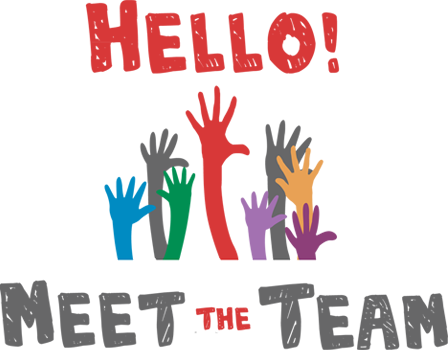 ACS STAFF PARTNERJENNIFER CLARK		         W 802-872-6323/C 802-309-9763	                            JENNIFER.CLARK@CANCER.ORG   EVENT LEADDENA ST AMOUR		         C 802-249-1259			                                     DSTAMOUR@FNWSU.ORGMISSION EDUCATION & ADVOCACYKATHLEEN HOFFMAN	                        C 802-582-0734			                 LOVEROFSHAKESPEARE@GMAIL.COM	COMMUNITY ENGAGEMENT CONNIE REED			          C 802-782-2379				                         CSRC0200@YAHOO.COMFINANCE JAMES CORBIN			          C 802-238-5872				                           JCFIGURE@GMAIL.COMJANET KNUTSEN		          C 802-309-8658				                            JBKNUTSEN@AOL.COMCARRIE BEAUREGARD		          C 802-578-3166				                       CAC1221@HOTMAIL.COMKEN ST AMOUR							                                         KEN-STAMOUR@COMCAST.NETONSITE FUNDRAISING (BASKETS)PAM HAKEY			          H 802-868-7886				 	  PAM.HAKEY@UNILEVER.COMREGISTRATION & VOLUNTEERSSTAGE ENTERTAINMENTJAMIE PINKHAM		          C 802-785-8566                    		              	         JPINKHAM@NMCINC.ORGSURVIVORS/CAREGIVERSPENNY SHEDRICK		          C 802-782-5107					SHEDRICKPENNY@YAHOO.COMMARIE MASKELL		          H 802-868-2108			    	             CANDLE_LADIE04@YAHOO.COMLUMINARIADEVIN LUMBRA			         C 802-582-0806			                                DEVIN82@MYFAIRPOINT.NETBRIAN ROLLINS                         	         C 450-204-0221				              BRIANROLLINS@HOTMAIL.COMNICOLE GERARDI		         C 802-777-4935				  	       GERARDICMT@GMAIL.COM